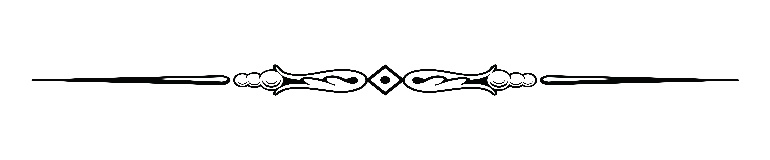 Parish Staff & Ministries Directorystignatiusofloyola@hbgdiocese.org  |  Office: 717-677-8012      Financial Manager ~ Richard Deardorff ~ 717- 677-8012 or 717-420-3464 (cell)                                             rdeardorff@hbgdiocese.orgDirector of Religious Education ~ Deacon Steve Huete ~ shuete@hbgdiocese.orgParish Secretary ~ Kristen DiDio ~ kdidio@hbgdiocese.org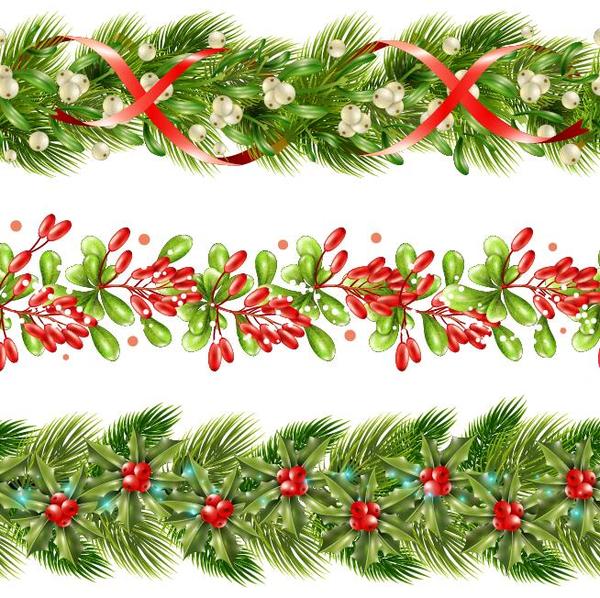 Buildings & Grounds ~ Donnie Althoff ~ 717-677-8012Music Ministry ~ Phil Mobley ~ 717-677-8012Altar Flowers 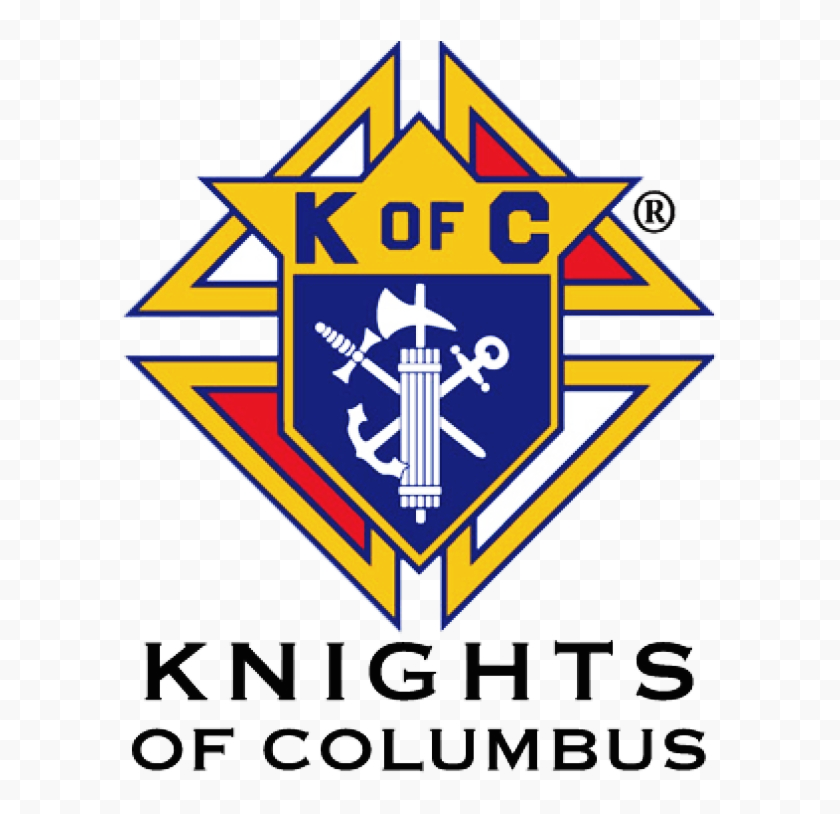 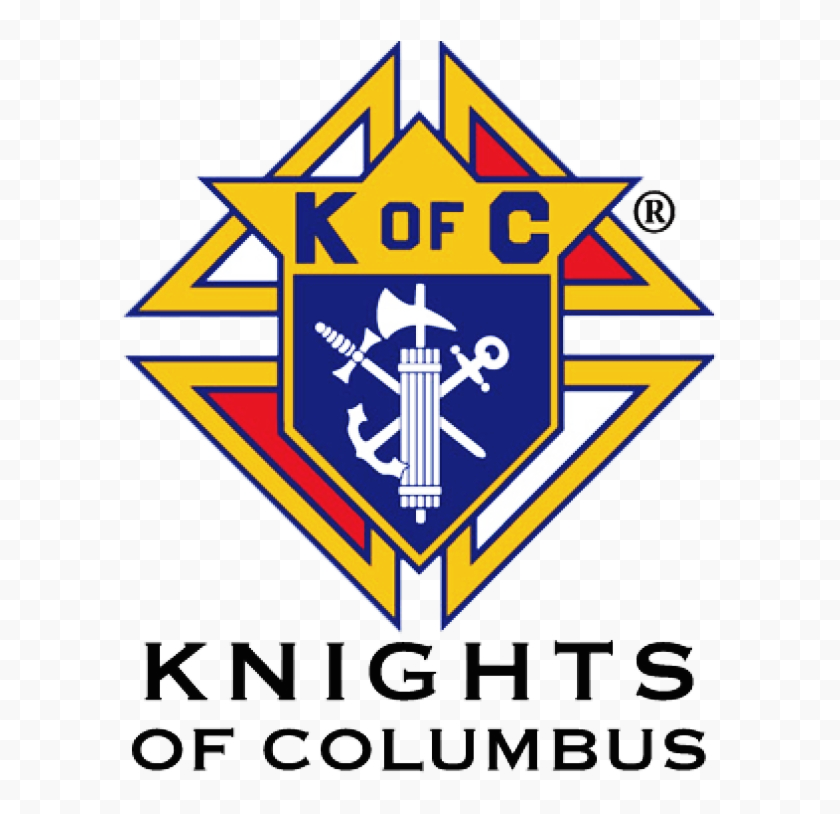 CONTACT THE PARISH OFFICEBereavement MinistryGinny Bittle / Dodie HueteCatholic Communications/EWTNAnna KaneCemeteryCONTACT THE PARISH OFFICE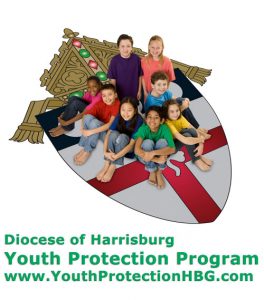 St. Ignatius Loyola RC Church1095 Church Road, Orrtanna, Pennsylvania  17353www.stignatiusofloyola.org  |  Office: 717-677-8012    December 17, 2023: THIRD SUNDAY OF ADVENT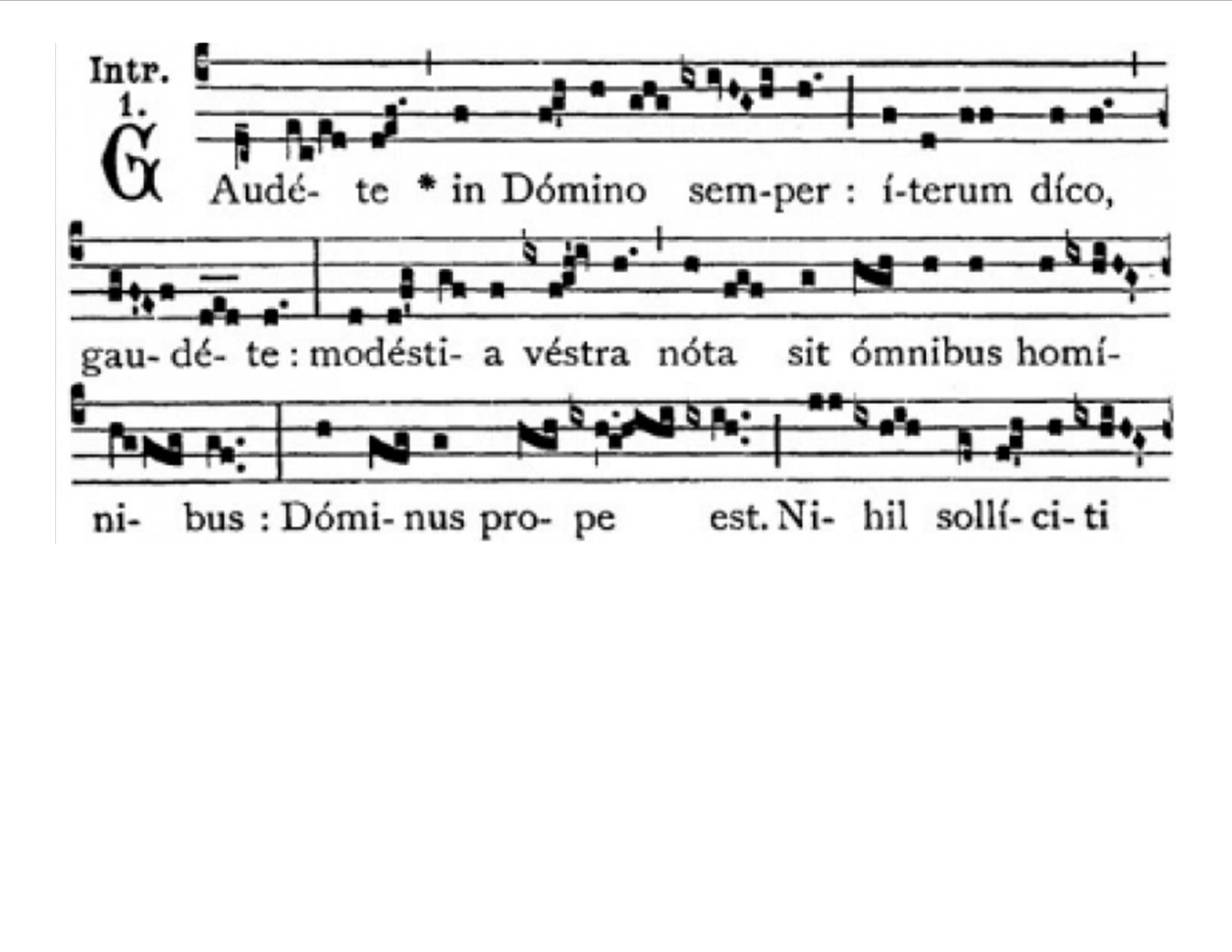 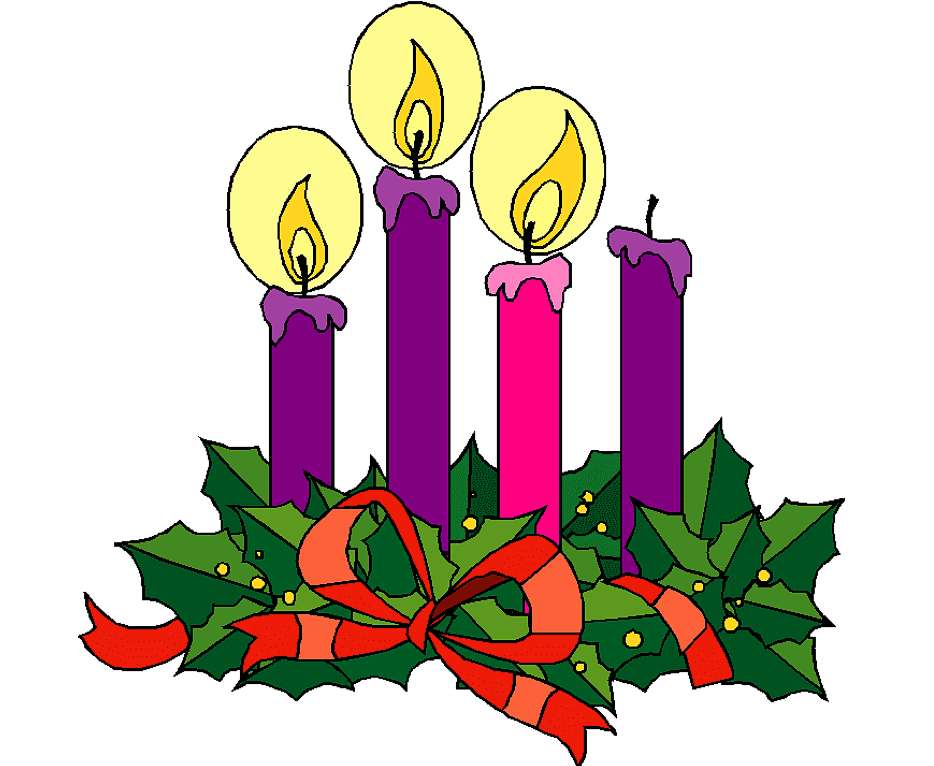 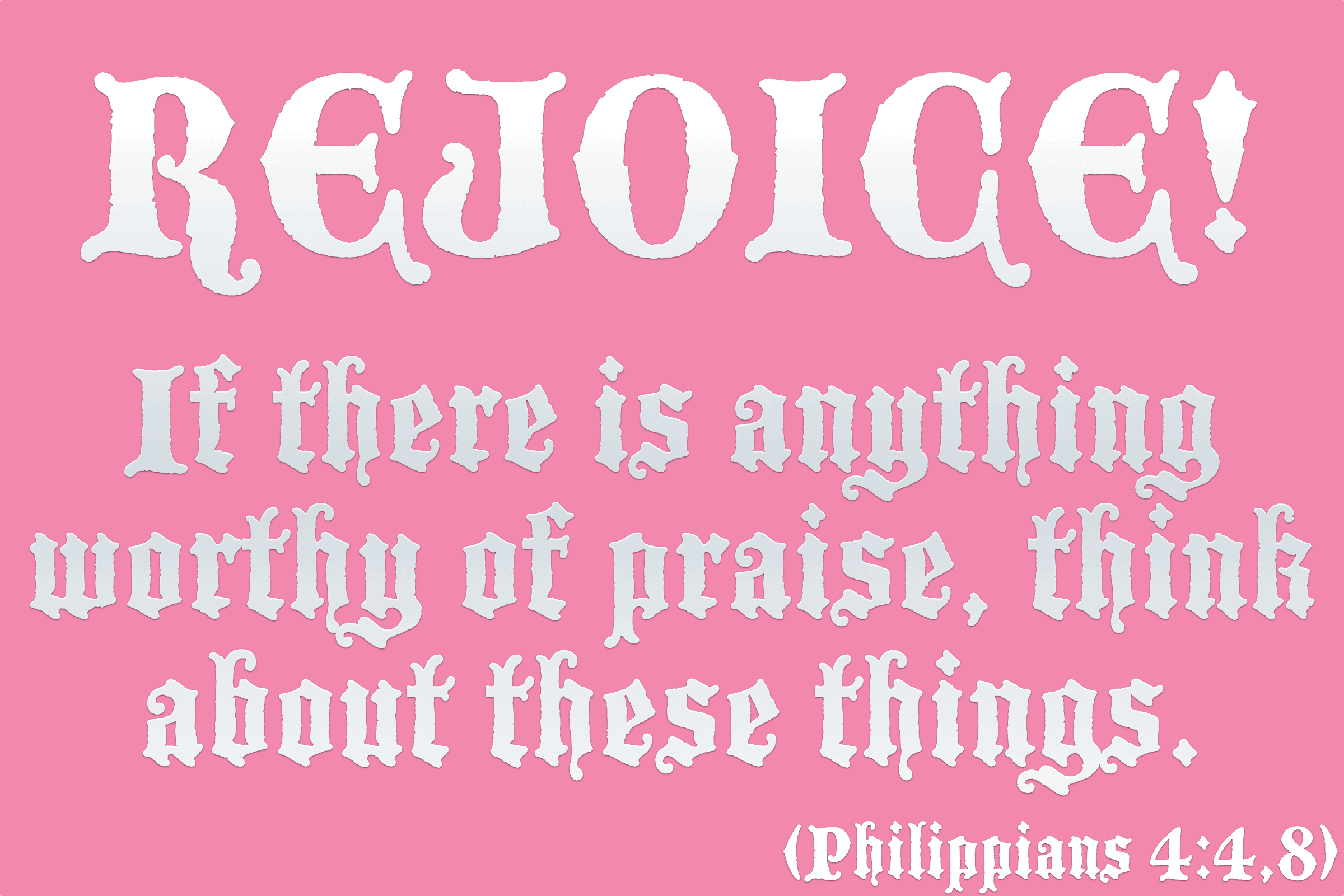 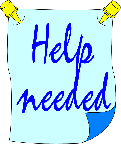 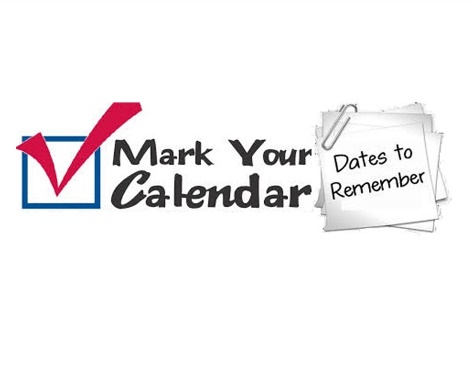                              December 21      Set up Tree & Manger in church,  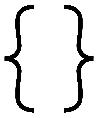                           11AM (after Mass)  place Pointsettias & Finish Decorating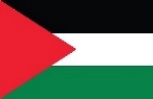                          PLEASE!  Pray  to  END  THE  KILLING  in  the  Holy  Land! 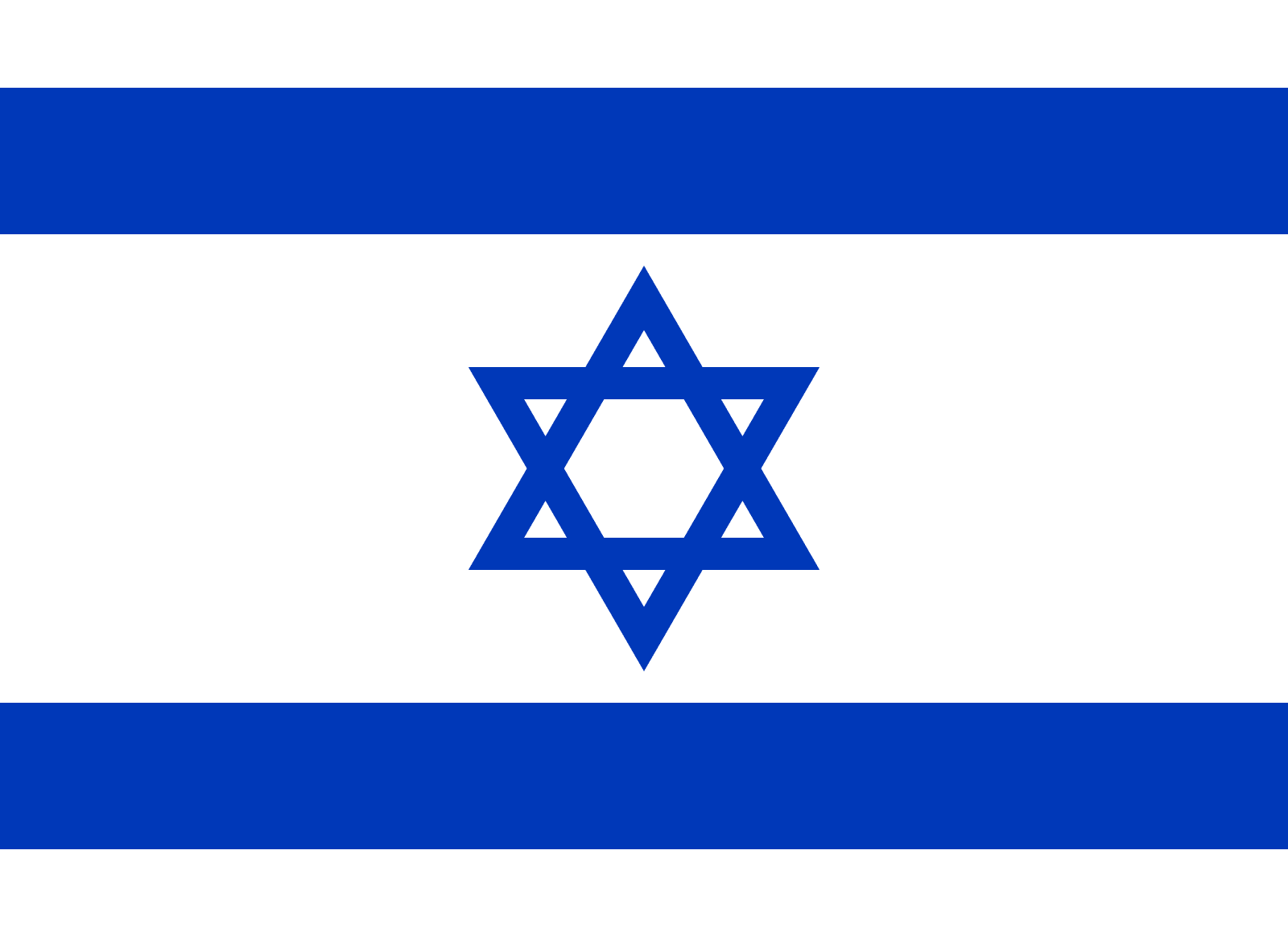               Mass Schedule, Intentions, and Events  for the Week of December 16 to December 24, 2023SATURDAY, Dec. 16 - VIGIL 3rd SUNDAY OF ADVENTIs 61:1-2a, 10-11 / 1 Thes 5:16-24 / Jn 1:6-8, 19-28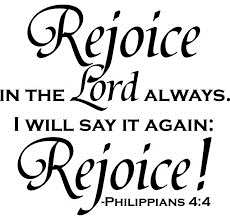 5:00PM  + Marilyn ColeSUNDAY, Dec. 17 – 3rd SUNDAY OF ADVENTIs 61:1-2a, 10-11 / 1 Thes 5:16-24 / Jn 1:6-8, 19-288:00AM  + John, Louise, & Bobbi Strasbaugh10:30AM ⁓ People of the Parish   3PM Penance Service, Corpus ChristiMonday, December 18  (Advent Weekday)Jer 23:5-8 / Mt 1:18-25                                              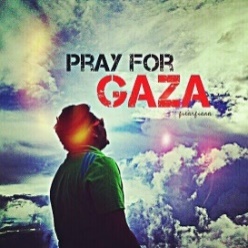 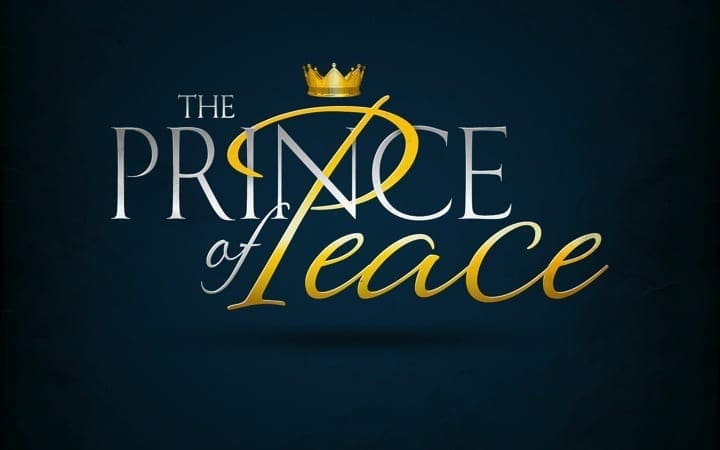 Parish Office Closed    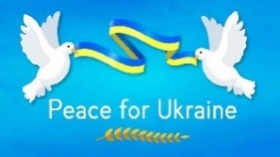 Tuesday, December 19  (Advent Weekday)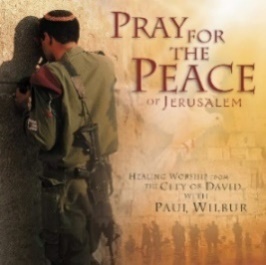 Jgs 13:2-7, 24-25a / Lk 1:5-25  8AM – 3PM ~ Office Open 10:00AM  + David Redding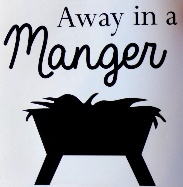 Wednesday, December 20 - (Advent Weekday)Is 7:10-14 / Lk 1:26-38  NO Mature Spirituality Group until 2024!                                     10:00AM  +Teresa Quigley NO Confessions; NO Adoration & NO Benediction6:30PM Communal Penance Service at Corpus Christi, Chmbg.Thursday, December 21 – St. Peter Canisius, Priest & 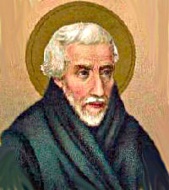 Sg 2:8-14 / Lk 1:39-45              Doctor of the Church 8AM – 3PM ~ Office Open            10:00AM  + Spec. Int. for Frank & Sue Berger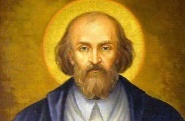 SATURDAY, December 23 – St. John of Kanty, Priest MORNING: Mal 3:1-4, 23-24 / Lk 1:57-66SATURDAY, Dec. 23 - VIGIL 4th SUNDAY OF ADVENT2 Sm 7:1-5, 8b-12, 14a, 16/Rom 16:25-27/Lk 1:26-38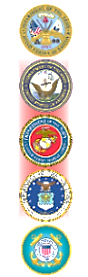 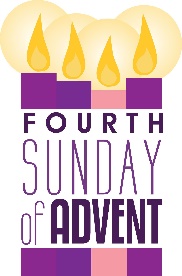 5:00PM  + Ruth Ann RobinsonSUNDAY, Dec. 24 – 4th SUNDAY OF ADVENT2 Sm 7:1-5, 8b-12, 14a, 16/Rom 16:25-27/Lk 1:26-388:00AM  ⁓ People of the Parish  10:30AM  + Art Lazar, Sr.8PM CHRISTMAS EVE VIGIL MASS ⁓ People of the Parish    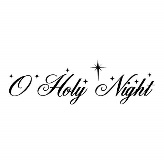 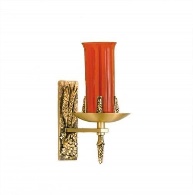 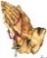 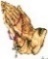 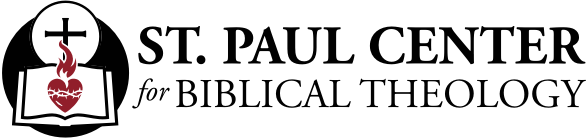 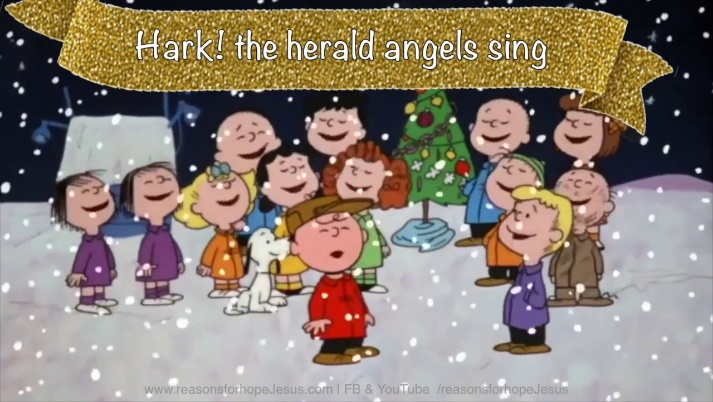 Supreme Court to review high-stakes abortion case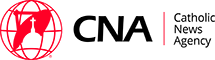 By Peter Pinedo  |  Washington, D.C. Newsroom, Dec 13, 2023 The United States Supreme Court has announced it will once again consider a high-stakes abortion pill case. The outcome of the case could potentially reinstate safeguards that would prohibit sending these deadly drugs by mail.The nation's highest court will review a Fifth Circuit Court of Appeals ruling earlier this year which determined that a "Risk Evaluation and Mitigation Strategy" - also known as REMS - should be reinstated to require that women know the facts about Mifepristone ahead of consumption. The Biden Justice Department and the abortion drug manufacturer Danco Laboratories appealed the decision in September.The High Court will allot one hour for oral arguments in the case, called Alliance for Hippocratic Medicine v. Food and Drug Administration (AHM v. FDA). Because of its potential to curtail the use of the drug that accounts for over half of all U.S. abortions, the case is expected to be the most consequential abortion case since Dobbs v. Jackson overturned Roe v. Wade. Mifepristone works by cutting off the nutrients necessary for an unborn baby to survive, essentially starving the child to death. A second pill called Misoprostol is then ingested to induce contractions and expel the dead baby from the womb.  In 2022, several pro-life groups and individuals, represented by the Alliance Defending Freedom (ADF), sued the FDA arguing that the administration failed to use the proper channels and hurriedly approve the drug in 2000, without weighing its severe risks to women, which include heavy bleeding, loss of future fertility and even deaths in some cases. ADF Senior Counsel Erin Hawley reacted to the news in a Wednesday statement in which she urged the Supreme Court to uphold “common-sense safeguards” around Mifepristone.“Every court so far has agreed that the FDA acted unlawfully in removing common-sense safeguards for women and authorizing dangerous mail-order abortions. We urge the Supreme Court to do the same,” Hawley said. Texas federal district judge Matthew Kacsmaryk issued a ruling in April of this year that entirely invalidated the FDA’s Mifepristone approval. That decision, subsequently overturned by higher courts, would have essentially made the abortion pill illegal. The most recent ruling in AHM v. FDA by the U.S. 5th Circuit Court of Appeals invalidated the FDA’s post-2016 rule changes to Mifepristone. This means that pre-2016 restrictions on abortion drugs, which included a ban on mailing them or administering them via telemedicine (without an in-person doctor’s visit), would be reinstated.  The 5th Circuit said in its ruling that the FDA failed to “consider the cumulative effect of removing several important safeguards” and “to gather evidence that affirmatively showed that mifepristone could be used safely without being prescribed and dispensed in person.”Despite the appellate court ruling, the abortion pill is still available under the post-2016 rules as the lawsuit awaits action from the U.S. Supreme Court. This is because of an April decision by the Supreme Court to keep mifepristone available under the post-2016 regulations for the duration of the litigation process. Ahead of the Supreme Court’s decision to review the 5th Circuit’s proposed safeguards on Mifepristone, over 100 U.S. lawmakers wrote a letter to the Supreme Court in November urging it to broadly revoke the FDA’s abortion pill approval. Hawley said on Wednesday that “the FDA has harmed the health of women and undermined the rule of law by illegally removing every meaningful safeguard from the chemical abortion drug regimen.” “Like any federal agency, the FDA must rationally explain its decisions. Yet its removal of common-sense safeguards — like a doctor’s visit before women are prescribed chemical abortion drugs — does not reflect scientific judgment but rather a politically driven decision to push a dangerous drug regimen.”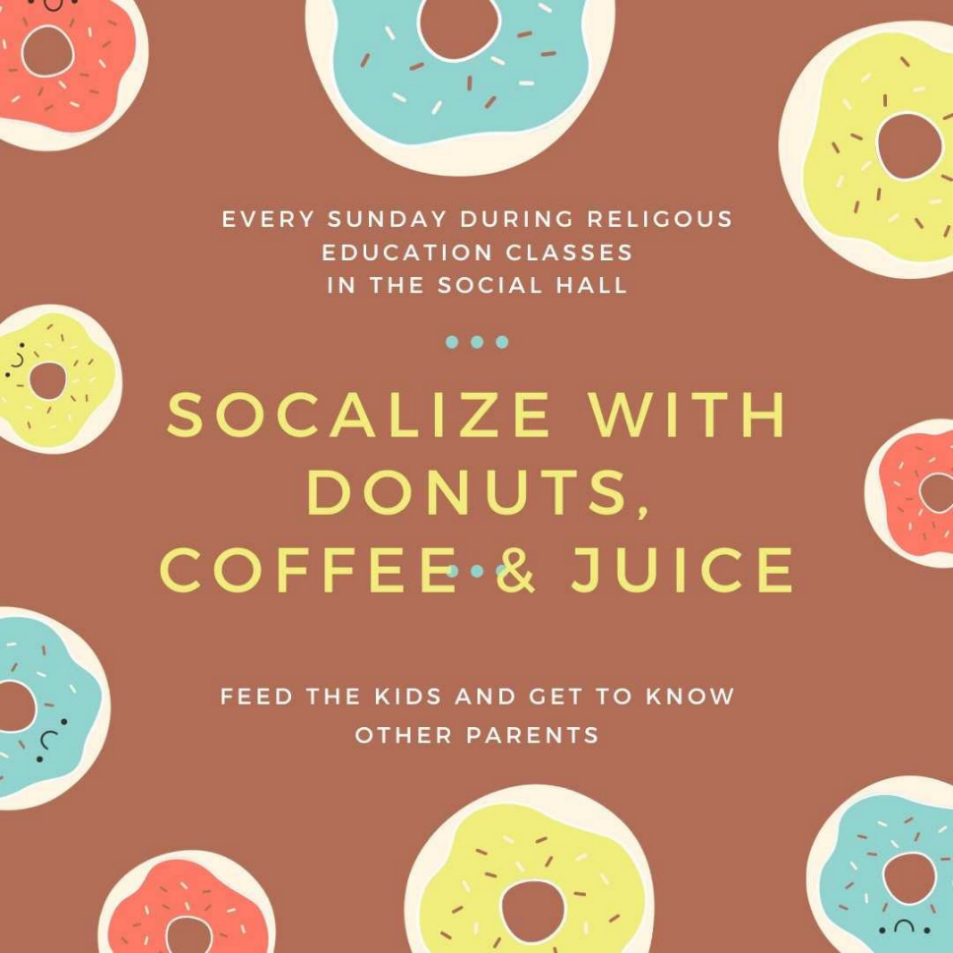 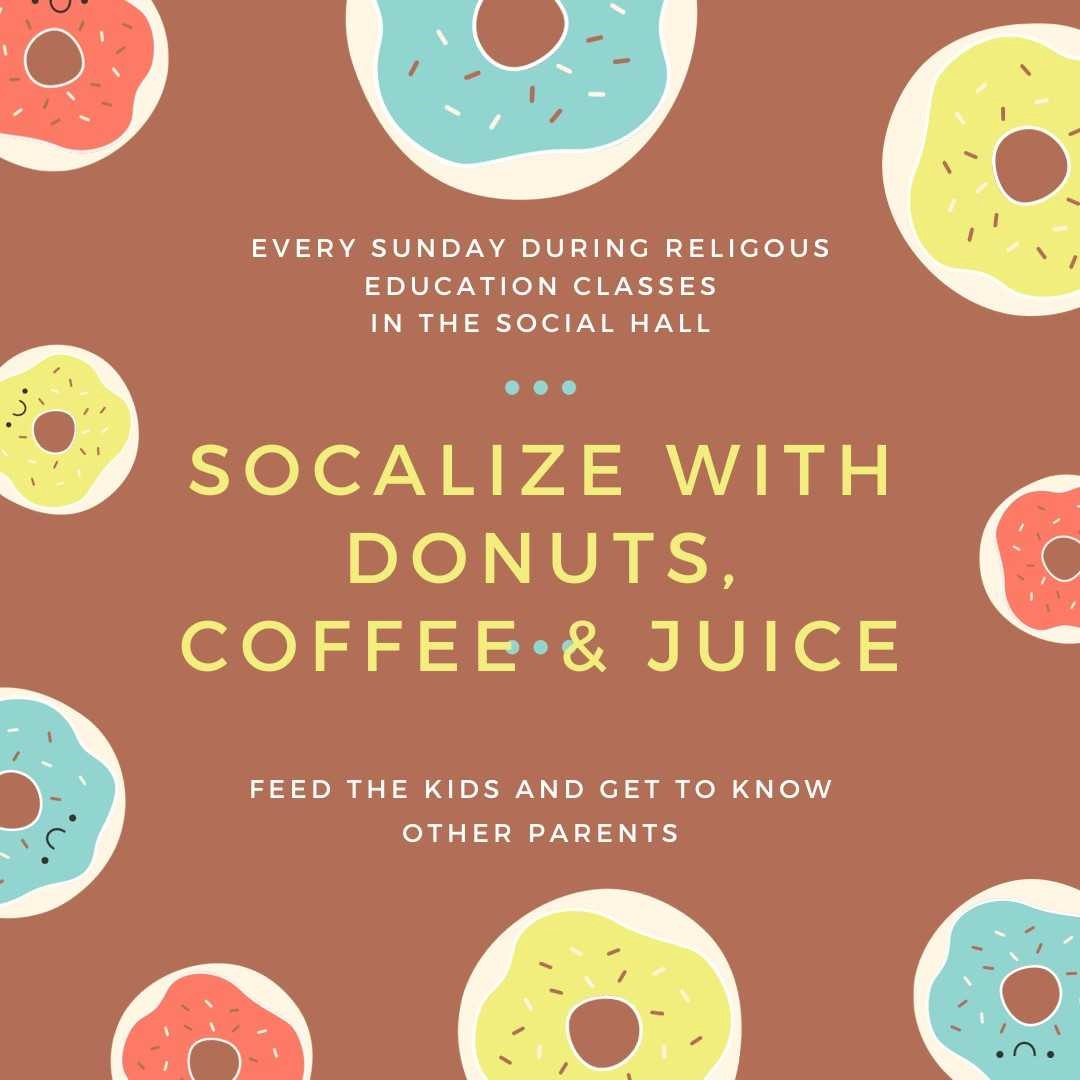 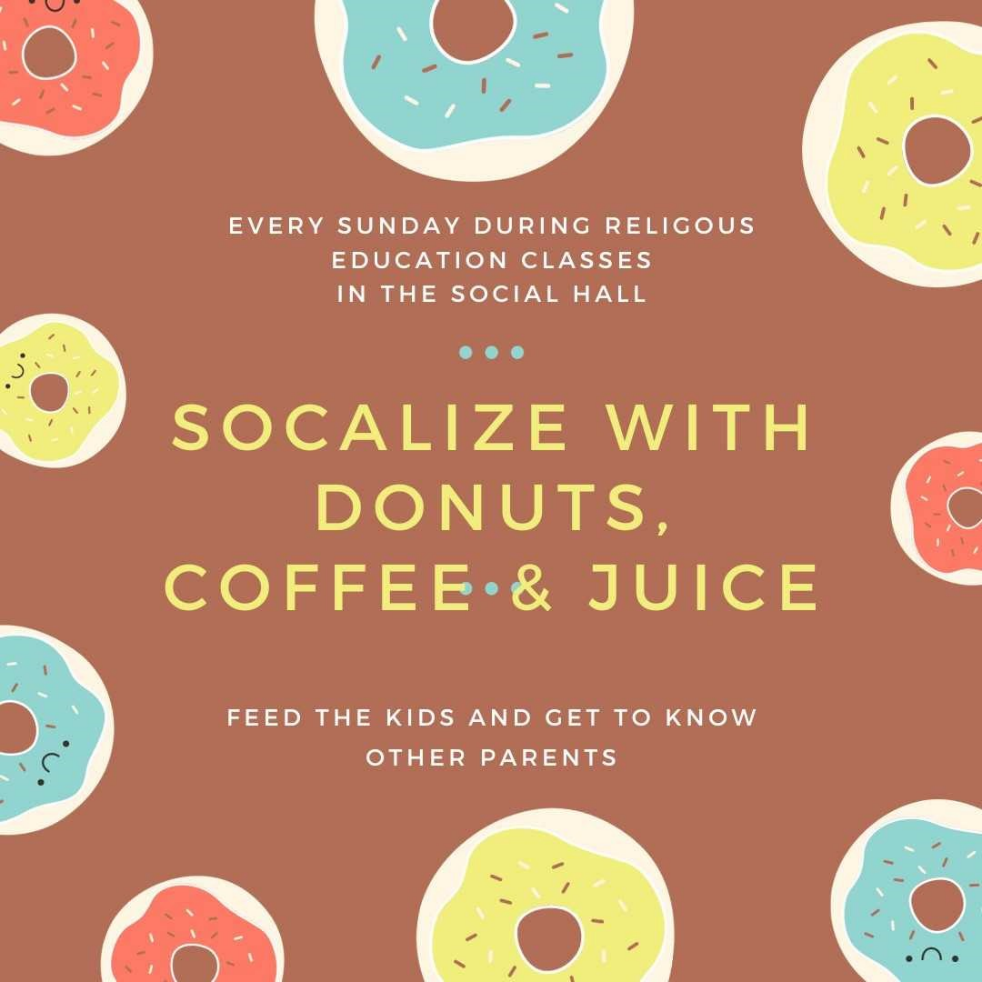 Ivy League Presidents and the Collapse of Moral Reasoning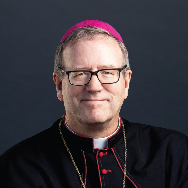 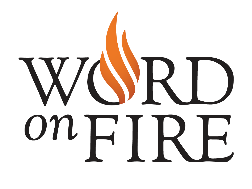 By Bishop Robert Barron  |  December 9, 2023Last week, the presidents of three Ivy League universities — Harvard, MIT, and Penn — appeared before Congress to address the issue of anti-Semitism on their campuses, in the wake of the conflict between Hamas and the state of Israel. In their formal statements as well as in the conversation with the congressional committee members, they acknowledged the tension between free speech and the legitimate regulation of certain types of provocative rhetoric. But as the dialogue unfolded, Rep. Elise Stefanik, a Republican from New York, became increasingly impatient with what she took to be the presidents’ diffidence regarding extreme forms of anti-Semitic speech at their universities. She finally pressed each one of them: “Would calling for the genocide of Jews constitute a violation of the code of conduct at your school, yes or no?” Astonishingly, each of them balked, insisting that it depended upon the context.All three women have justifiably faced massive blowback and calls for their resignations, due to the baffling lack of moral clarity in their statements. I should like to explore, however briefly, what has made this kind of moral opaqueness and muddle-headedness possible. First, in the minds of far too many people today, the category of the intrinsically evil act has disappeared. In classical moral philosophy, an intrinsically evil act is one that is, by its very nature, so disordered that it could never be justified or permitted. Good examples of this include slavery, rape, the direct killing of the innocent, and acts of terrorism. Nothing in the circumstances surrounding such acts or in the intentionality of the one performing them could ever turn them into something morally praiseworthy. When we lose a sensitivity to the intrinsically evil, we fall, automatically, into a moral relativism, whereby even the most egregiously wicked act can be justified or explained away. To give just one obvious example, abortion, which involves the direct killing of the innocent, is justified by millions today on account of its purportedly positive effects.The great Catholic moral philosopher Elizabeth Anscombe was formed in the highly relativistic ethical thinking that was fashionable in the early twentieth century. Her professors blithely taught that moral statements had no real objective referent; they were rather simply expressive of the feelings of those who uttered them. But when she saw the newsreel films of the liberated Nazi death camps, which showed piles and piles of corpses, she knew that she was seeing something intrinsically evil, something objectively wicked. And consequently, she abandoned the philosophy in which she had been trained. Sadly, the very relativism and moral indifferentism that Anscombe rebelled against are back with a vengeance. Just how far our own culture has embraced this very bad philosophy was revealed last week in Congress. For in a way, Rep. Stefanik was asking the ultimate softball question: Do you think that inciting people to genocide, the wanton and indiscriminate killing of an entire race of people, is wrong? To be met with the answer, “Well, it depends upon the context” signaled to her, quite correctly, that her interlocutors had moved into complete and dangerous moral incoherence. Another reason for the inanity on display at the Congressional hearing is the tendency, so typical in woke circles, to divide the world into the simplistic categories of oppressor and oppressed. The roots of this are in Marx and Nietzsche in the nineteenth century as well as in Michel Foucault and the Frankfurt School theorists in the twentieth century, but it has spilled onto the streets largely through the ministrations of the contemporary professoriate in so many of our universities. On this reading, there are simply good guy oppressed people and bad guy oppressors, and once we have sorted everyone into one or the other category, our moral reflection is essentially done. So, whites, Westerners, men, straight people, and Christians are under suspicion, while people of color, those from the global East or global South, women, gays, and non-Christians are lionized. The motives of the first group are routinely questioned, while those of the second group are routinely praised; the first contingent is given the benefit of no doubt, and the second is given the benefit of every doubt. Nuance, careful distinctions, subtle moral reasoning—who needs them, once we’ve decided who is oppressor and who is oppressed? So why not accept a sweeping condemnation of the bad groups? And what’s wrong, therefore, with chanting, “From the river to the sea, Palestine will be free,” which, by the way, is functionally equivalent to what the Ivy League presidents were implying in their reluctance to condemn the genocide of Jews?Might I suggest that the great tradition of Catholic social and moral thought would be a very healthy corrective to the errant speculations evidenced last week in Congress? Let us apply it to the recent conflict in the Middle East. Was Hamas’ attack on Israel intrinsically evil? Yes. Does Israel have a right to defend itself? Yes. Can Israel, in the undertaking of its legitimate self-defense, do so disproportionately and indiscriminately? No. Those responses are, appropriately, both definitive and sufficiently nuanced. If I might put it this way, the answers given by the Ivy League presidents last week were nuanced when they shouldn’t have been and definitive when they shouldn’t have been. And may I observe that we should not miss this moment? That appalling Congressional testimony served to blow the lid off of an increasingly dysfunctional culture on the campuses of our universities, which have become, sadly, not places where truth is sought, but hotbeds of woke ideology. Donors, parents, alumni—wake up. Do we want to be sending our kids to schools whose presidents cannot muster the intestinal fortitude to resist calls for genocide?Pope Francis celebrates 54 years as a priest 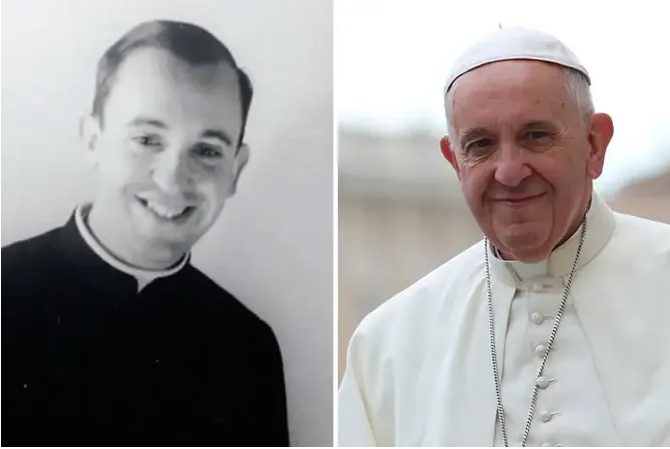 CNA Newsroom, Dec 13, 2023 (Originally published on Dec. 13, 2022, and has been updated.)On Dec. 13, 1969, just four days before his 33rd birthday, Jesuit Jorge Mario Bergoglio — who today is Pope Francis — was ordained a priest by Archbishop Ramón José Castellano, archbishop emeritus of Córdoba, Argentina.That Dec. 13, 54 years ago, was a Saturday, the eve of the third Sunday of Advent. In the liturgy of the Church this day is known as Gaudete or Joy Sunday. According to the book “The Jesuit: Conversations with Cardinal Jorge Bergoglio,” Francis discovered his vocation to the priesthood while on his way to celebrate Gaudete Day.When he passed by a church in the Buenos Aires neighborhood of Flores to go to confession, he received special inspiration from the priest who welcomed him.On another occasion, the Holy Father recounted that initially his mother did not support his decision to enter the priesthood, even though she was a devout Catholic. However, when her son was ordained, she accepted his call and asked for his blessing at the end of the ceremony.Bergoglio continued his Jesuit formation from 1970 to 1971 in Spain. On April 22, 1973, he made his perpetual profession in the Society of Jesus.When he returned to Argentina he served as a professor at the San José School of Theology in the town of San Miguel (on the outskirts of the city of Buenos Aires), rector of the college, and on July 31, 1973, at the age of 36, he was appointed provincial of the Jesuits in Argentina.On May 20, 1992, Pope John Paul II appointed him auxiliary bishop of Buenos Aires, and he received his episcopal consecration on June 27 of that year from the local archbishop, Cardinal Antonio Quarracino.Bergoglio was appointed coadjutor archbishop of Buenos Aires on June 3, 1997. He assumed the pastoral government of the archdiocese in February 1998 upon the death of Quarracino.Then, in the consistory of Feb. 21, 2001, he was made a cardinal by Pope John Paul II.As a cardinal he participated in the conclave that elected Benedict XVI in April 2005, and on March 13, 2013, he was elected successor of Peter, assuming the name Francis.Pope Francis says that he wants to be buried in Marian basilica in new interview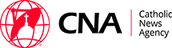 By Courtney Mares  |  Rome Newsroom, Dec 13, 2023 Pope Francis has said that he wants to be buried in the Basilica of St. Mary Major in Rome because of his devotion to the Blessed Virgin Mary.In a new interview broadcast on the Mexican television program “N+” on Tuesday night, the pope revealed that he has already made plans for his funeral and burial.Pope Francis, who turns 87 on Sunday, said that he has been working with the Vatican’s master of ceremonies, Archbishop Diego Ravelli, to simplify the Church’s papal funeral rites.“We simplified them quite a bit,” Francis told Mexican journalist Valentina Alazraki.He said that a “place is already prepared” for his burial in one of the oldest and most important Marian shrines in the West.“I want to be buried in St. Mary Major,” Francis said. “Because of my great devotion.”Pope Francis would be the first pope to be buried outside of the Vatican’s grotto crypt in St. Peter’s Basilica in more than a century. (Pope Leo XIII was buried in the Archbasilica of St. John Lateran in 1903.)The last pope to have been buried in St. Mary Major was Clement IX, who died in 1669. He is one of six popes buried in the Marian basilica.Pope Francis has made more than 100 visits to the Basilica of St. Mary Major since becoming pope. He visits the basilica to venerate the icon known as the “Salus Populi Romani” — “Mary, Protection of the Roman People” — before and after every international trip. Recently, Pope Francis placed a Golden Rose before the icon on Dec. 8.In the interview, Francis recalled how he would also regularly visit the Marian basilica before he was pope on Sundays when he was in Rome, underlining his strong connection with the basilica.The interview, taped on Dec. 12 before Pope Francis presided over a Mass to mark the feast of Our Lady of Guadalupe, was the pope’s first interview since slowing down his schedule due to a bout of acute bronchitis. “I feel good, I feel improved. Sometimes I’m told I’m imprudent because I feel like doing things and moving around. But I guess those are good signs, no? I am quite well,” Francis said.Pope Francis said that he now faces some “limits” in his ability to travel and that his international trips have to be “rethought.” The pope confirmed that he plans to visit Belgium in 2024 to celebrate the 600th anniversary of the country’s two main Catholic universities. He added that trips to somewhere in Polynesia and his native Argentina are also “pending.”In the interview, Pope Francis said that he has never thought of resigning like his predecessor Benedict XVI but is open to the possibility.  “I ask the LORD to say enough, at some point, but when he wants me to,” he said.When asked if he has become “more tough” since Benedict XVI’s death, the pope replied: “No” but added that sometimes fathers have to reprimand their children, “but never in the face.”“Sometimes a reprimand is necessary … I am complicated and sometimes a little impatient, but they put up with me,” the pope added.Friday, December 22  (Advent Weekday)  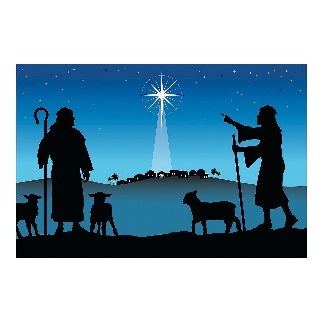 1 Sm 1:24-28 / Lk 1:46-5610:00AM  + Margaret “Peg” Hippensteel            Parish Office CLOSED     THE LORD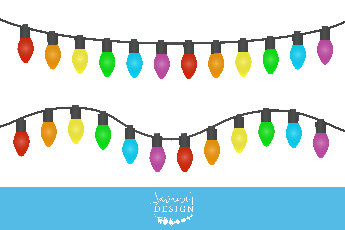 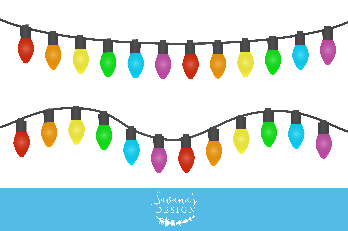 